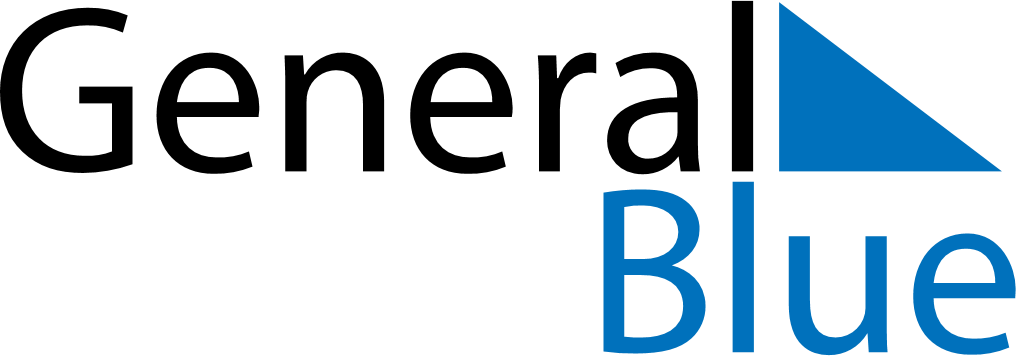 1662 1662 1662 1662 1662 1662 1662 AUGUSTSundayMondayTuesdayWednesdayThursdayFridaySaturdayAUGUST12345AUGUST6789101112AUGUST13141516171819AUGUST20212223242526AUGUST2728293031MY NOTES